Zahájení školního roku 2020/2021 v ZŠVážení rodiče, milí žáci,školní rok 2020/2021 bude zahájen v úterý 1. 9. 2020 v 8.00. hod. ve třídách školy.Žáci budou ve škole cca do 9.00. hod.V tento den nebude zajištěn provoz školní družiny a žáci nebudou mít ani zajištěny obědy.Od 1. 9. nejsou ve školách povinné roušky.Naše prvňáčky rádi uvítáme v 1. třídě společně s jejich rodiči.Na všechny žáky se již těšíme  .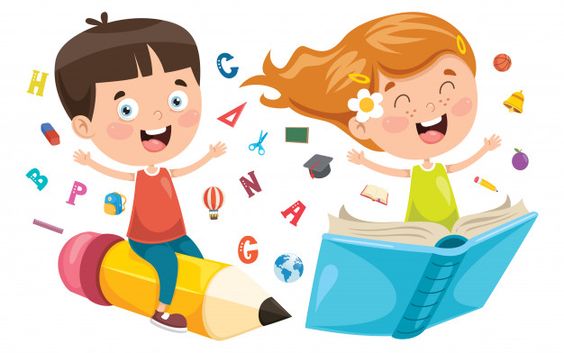 